Ref.Unit 2 Concepts & DefinitionsTerms, Notation, Formulas, Diagrams____________ are programmed to read inputs, make decisions, and control outputs.Microcontrollers(Programmable Logic Controllers)An Arduino program is called a – SketchIn software development, IDE stands for – Integrated Development EnvironmentThe _____________ is executed only once at the start. Initialize variables, pin modes, and start using libraries in this section.Setup FunctionThe _________________ is repeated indefinitely. This section contains code that tells the Arduino what to do.Loop FunctionLED_BUILTIN is another name for pin _____.13A digitalWrite(7,HIGH) will set an output pin (7) to ____.5 VoltsA delay(1000) command will delay execution of the next line of code for ____.1 second(1000 milliseconds)Comments after each line help you know what the lines are supposed to do, and start with ___. Forward Slashes //You can print information, gathered from your program and sensors, using the ____________.Serial Monitor WindowTo execute a process (set of instructions) a specific number of times, use a _____ statement.forUncheck the _______ box, in the serial monitor window, to stop the scrolling and see the text.AutoscrollTo wire an LED to a digital pin, use the following schematic: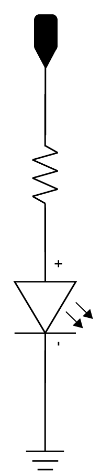 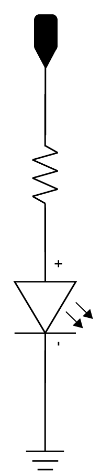 An RGB LED can produce multiple colors of light by controlling 3 (Red, Green, Blue) pins.  RGB LEDS can have a common anode (+) or a common cathode (-).